             9 мая в селе Покосное прошёл традиционный митинг, посвящённый 69-й годовщине Победы в Великой Отечественной войне.  В митинге приняли участие представители всех трудовых коллективов, труженики тыла, дети войны и молодое поколение. Школьники несли почетную вахту памяти у обелиска.  	К сожалению, в живых остался один лишь ветеран - фронтовик Великой Отечественной воны Чапайкин Павел Александрович, который не смог присутствовать на митинге. Чествовали тружеников тыла и вдов, все они  получили хорошие подарки.  Всех  присутствующих с Днем Победы поздравил глава Покоснинского муниципального образования Саблин В.П.Слова поздравления и добрые пожелания  прозвучали от председателя Совета Ветеранов Дулова Л.И., от настоятеля Храма Иверской Иконы Божией Матери отца Петра и руководителей организаций.Митинг закончился минутой молчания и возложением  венков и гирлянд к обелиску. Жители п.Соснового также приняли активное участие в митинге и возложили цветы к обелиску.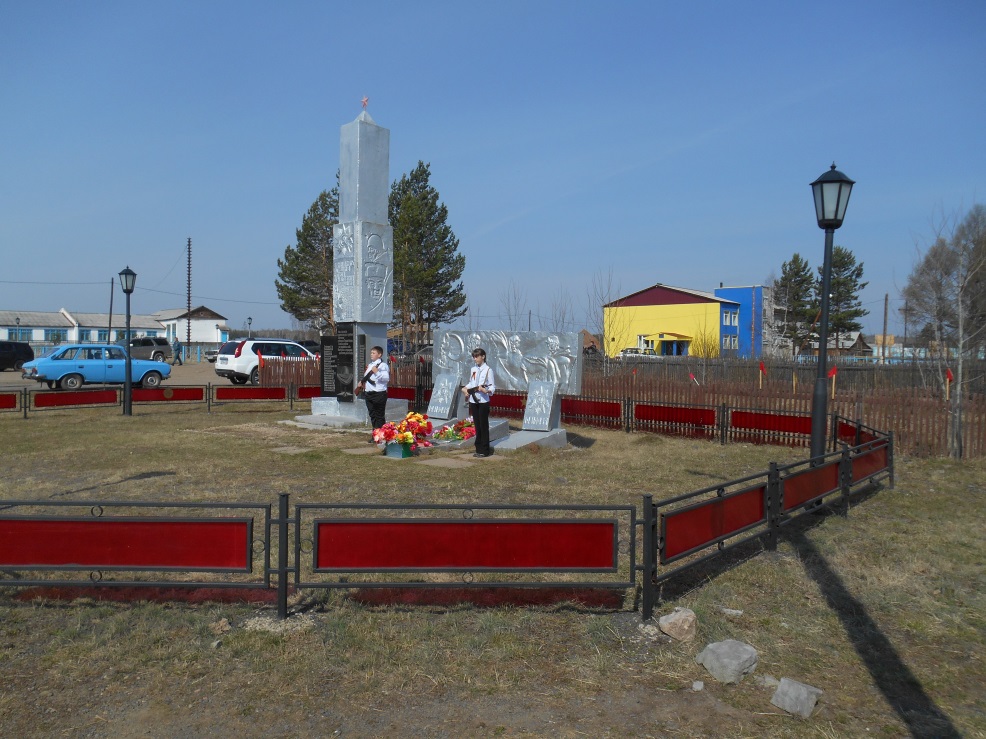 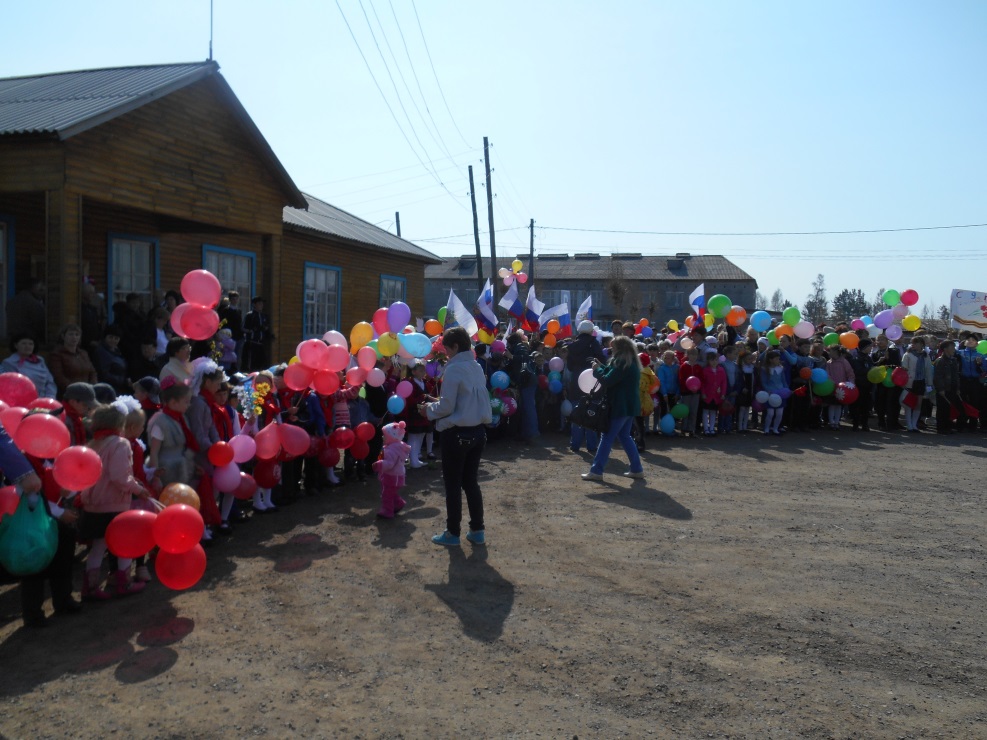 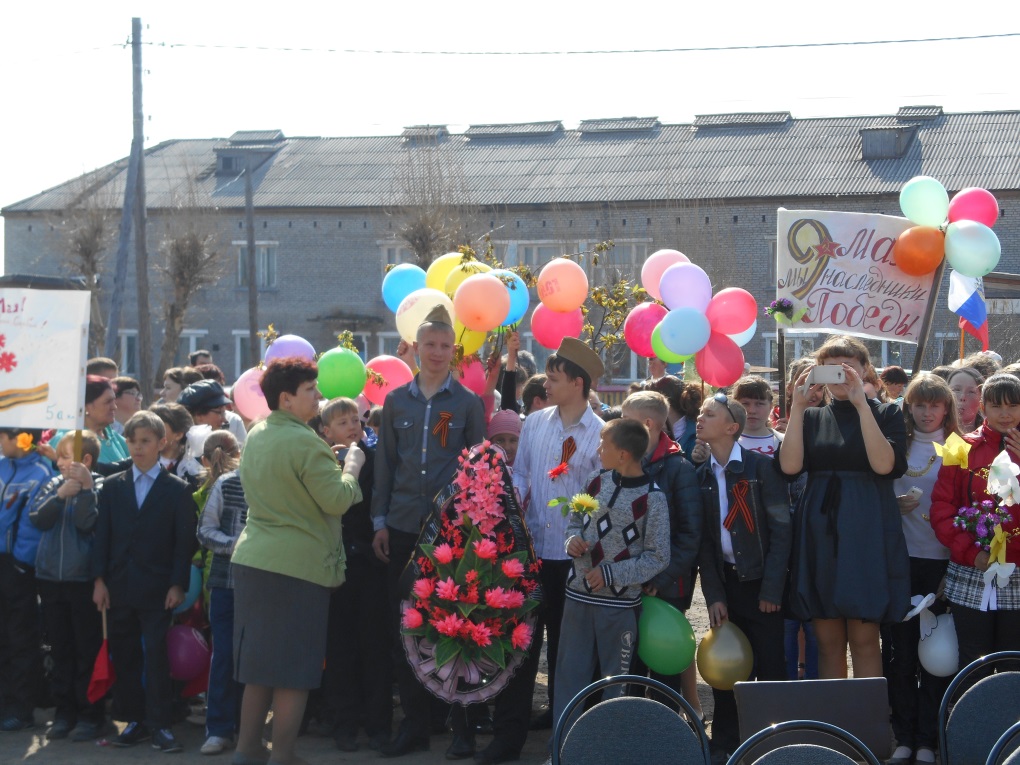 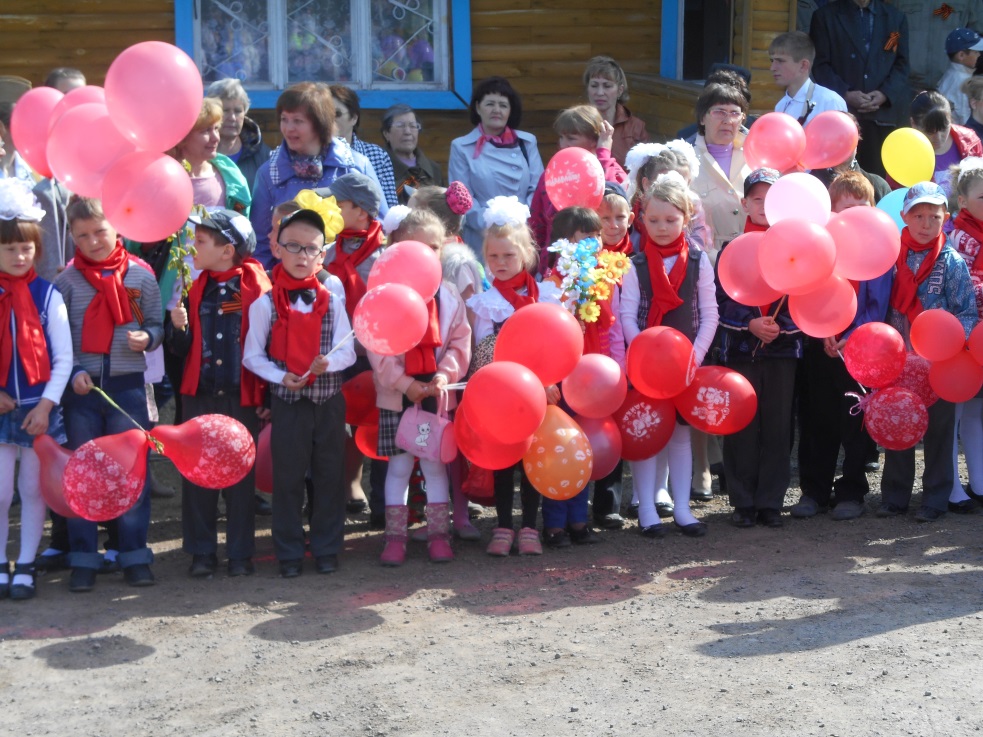 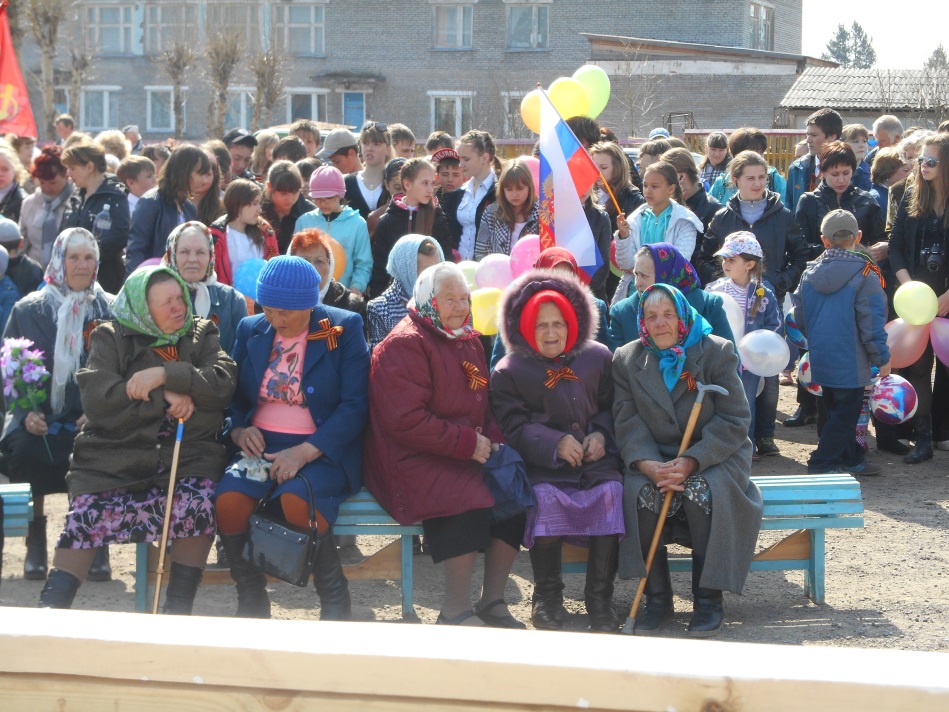 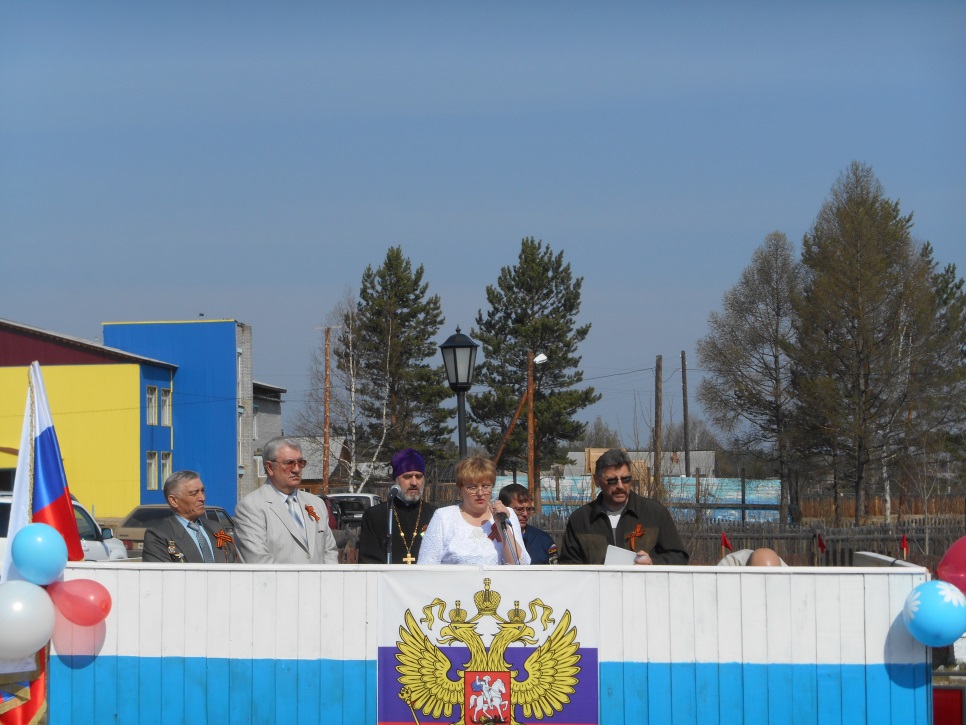 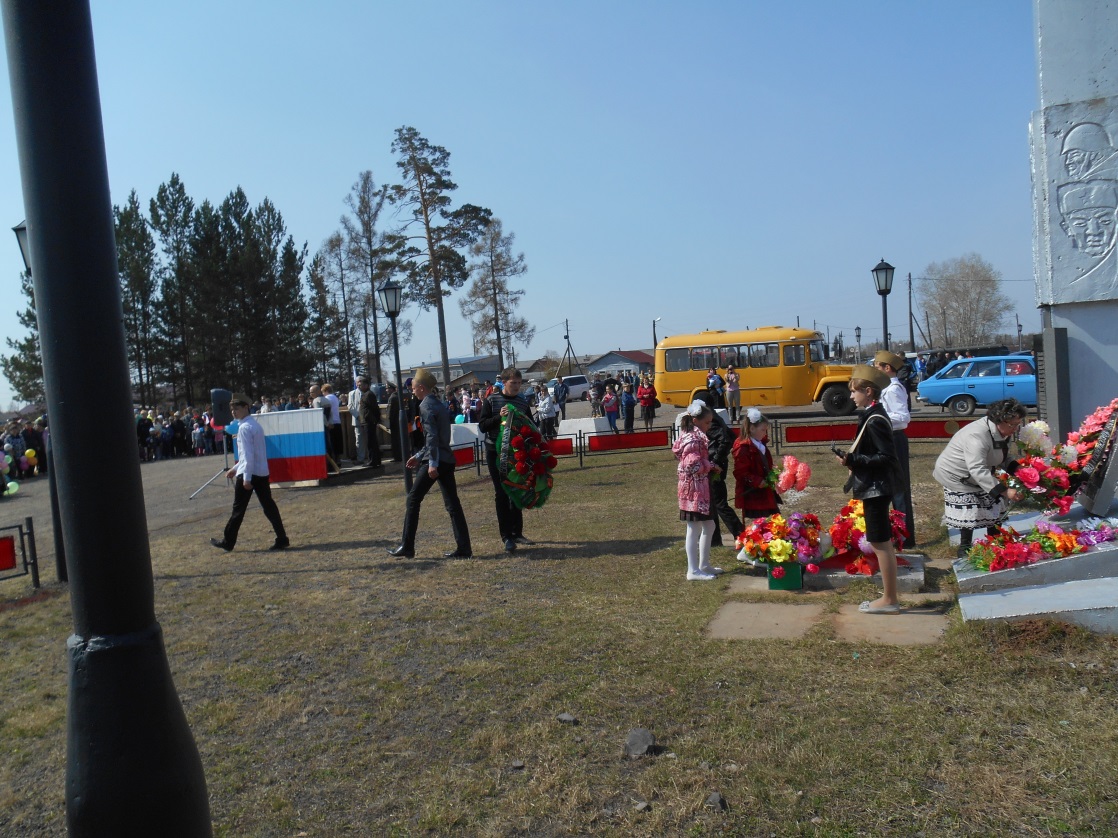 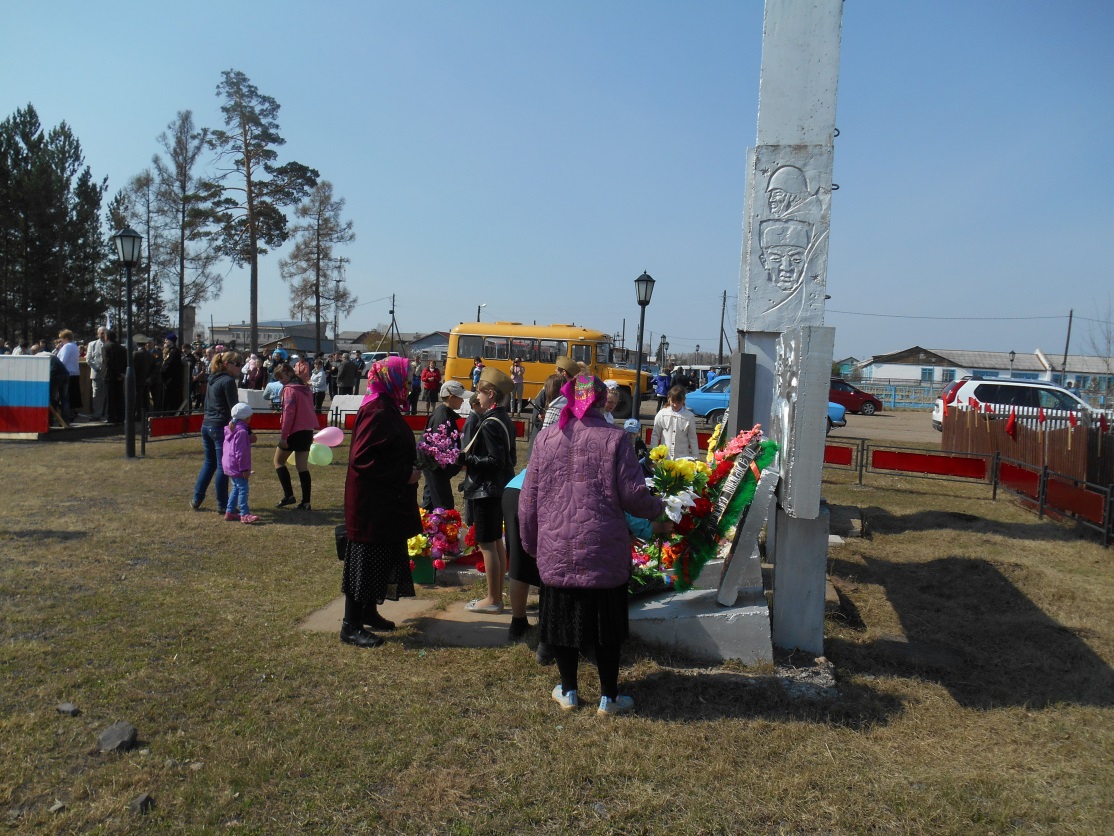 